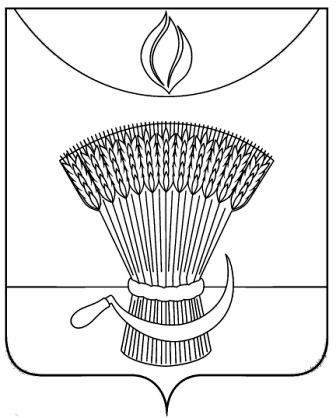 АДМИНИСТРАЦИЯ ГАВРИЛОВСКОГО РАЙОНАОТДЕЛ ОБРАЗОВАНИЯП Р И К А ЗОб итогах школьного этапа всероссийской олимпиады школьников по экологии среди обучающихся общеобразовательных учреждений Гавриловского района в 2020-2021 учебном годуВ соответствии с Порядком проведения всероссийской олимпиады школьников, утвержденным приказом Министерства образования и науки Российской Федерации от 18.11.2013 №1252«Об утверждении Порядка проведения всероссийской олимпиады школьников», приказом отдела образования администрации района от 31.08.2020 №165 «О подготовке и проведении школьного этапа всероссийской олимпиады школьников на территории  района в 2020-2021 учебном году», ПРИКАЗЫВАЮ:1.Утвердить результаты школьного этапа всероссийской олимпиады школьников по экологии в 2020-2021 учебном году (приложение№1). 2.Утвердить рейтинг победителей школьного этапа всероссийской олимпиады школьников по экологии в 2020-2021 учебном году (приложение №2). 3.Утвердить рейтинг призеров школьного этапа всероссийской олимпиады школьников по экологии в 2020-2021 учебном году (приложение№3)4.Контроль за исполнением настоящего приказа оставляю за собой.Начальник отдела образования                                              Н.Н. Кузенковаадминистрации районаПриложение №1УТВЕРЖДЕНЫприказом отдела образованияадминистрации района                                                                                                                             от   08.10.2020         №Результатышкольного этапа всероссийской олимпиады школьников по экологии в 2020-2021 учебном годуМаксимальное количество баллов:7 класс – 578 класс – 579 класс – 5210 класс – 5611 класс – 56Приложение №2УТВЕРЖДЕНЫприказом отдела образованияадминистрации района                                                                                       от   08.10.2020        №Рейтинг  победителейшкольного этапа всероссийской олимпиады школьниковпо экологии в 2020-2021 учебном годуПриложение №3УТВЕРЖДЕНЫприказом отдела образованияадминистрации района                                                                                                                                        от   08.10.2020        №Рейтинг  призеровшкольного этапа всероссийской олимпиады школьниковпо экологии в 2020-2021 учебном году08.10.2020с.  Гавриловка 2-я№ 211№ п/пФИО участника (полностью)Класс ФИО учителя (полностью)Кол-во балловТип результата1.МБОУ 2-Гавриловская сошМБОУ 2-Гавриловская сошМБОУ 2-Гавриловская сошМБОУ 2-Гавриловская сош1.Коростелёв Максим Сергеевич6Одрова Наталия Юрьевна13Участник2.Ванькова Марина Игоревна6Одрова Наталия Юрьевна13Участник3.Иванова Софья Владимировна6Одрова Наталия Юрьевна13Участник 4.Ефремова Анастасия Сергеевна6Одрова Наталия Юрьевна23Призер5.Павлов Сергей Валентинович6Одрова Наталия Юрьевна23Призер6.Олейниченко Федор Сергеевич6Одрова Наталия Юрьевна21призер7.Прялкина Елизавета Александровна7Одрова Наталия Юрьевна57Победитель8.Аржникова Татьяна Николаевна7Одрова Наталия Юрьевна34Призер9.Косенков Алексей Александрович7Одрова Наталия Юрьевна17участник10.Конькова Виктория Александровна 7Одрова Наталия Юрьевна17участник11.Рогожина Виктория Алексеевна7Одрова Наталия Юрьевна17участник12Шитова Вероника Алексеевна8Самошкина Татьяна Александровна31Призер13.Шитова Анна Алексеевна8Самошкина Татьяна Александровна49Победитель14.Мащенко Виктория Алексеевна8Одрова Наталия Юрьевна49Победитель 15.Вискова Анна Валерьевна8Одрова Наталия Юрьевна30Участник16.Чернецова Елизавета Сергеевна8Одрова Наталия Юрьевна30Участник 17.Трифонова Ольга Викторовна9Самошкина Татьяна Александровна28Призер18.Сорокина Дарья Олеговна9Самошкина Татьяна Александровна28Призер19.Мальцева Екатерина Александровна9Самошкина Татьяна Александровна28призер20.Потамошнева Екатерина Алексеевна10Самошкина Татьяна Александровна22участник№ п/пФИО участника (полностью)Класс ФИО учителя (полностью)Кол-во балловТип результатаОО1.Прялкина Елизавета Александровна7Одрова Наталия Юрьевна57ПобедительМБОУ 2-Гавриловская сош2.Шитова Анна Алексеевна8Самошкина Татьяна Александровна49ПобедительМБОУ 2-Гавриловская сош3.Мащенко Виктория Алексеевна8Одрова Наталия Юрьевна49Победитель МБОУ 2-Гавриловская сош№ п/пФИО участника (полностью)Класс ФИО учителя (полностью)Кол-во балловТип результатаОО1.Ефремова Анастасия Сергеевна6Одрова Наталия Юрьевна23ПризерМБОУ 2-Гавриловская сош2.Павлов Сергей Валентинович6Одрова Наталия Юрьевна23ПризерМБОУ 2-Гавриловская сош3.Олейниченко Федор Сергеевич6Одрова Наталия Юрьевна21призерМБОУ 2-Гавриловская сош4.Аржникова Татьяна Николаевна7Одрова Наталия Юрьевна34ПризерМБОУ 2-Гавриловская сош5.Шитова Вероника Алексеевна8Самошкина Татьяна Александровна31ПризерМБОУ 2-Гавриловская сош6.Трифонова Ольга Викторовна9Самошкина Татьяна Александровна28ПризерМБОУ 2-Гавриловская сош7.Сорокина Дарья Олеговна9Самошкина Татьяна Александровна28ПризерМБОУ 2-Гавриловская сош8.Мальцева Екатерина Александровна9Самошкина Татьяна Александровна28призерМБОУ 2-Гавриловская сош